Презентация слайд - альбома«Недаром помнит вся Россия»10 мая 2012 года в БИЦ – филиал №7 для старшеклассников МОБУ СОШ №6 прошла презентация  конкурсной работы – слайд - альбома «Недаром помнит вся Россия». Это электронное издание было подготовлено ведущим библиотекарем  Бондаренко Л.А.  в рамках профессионального конкурса «Страницы славного 1812 года». Иллюстрации, фотографии, историческое повествование и музыка не оставили равнодушными ни одного присутствовавшего в зале. Трогательной оказалась поэтическая страничка, где прозвучали стихи о тех временах и событиях. Обзор книжной выставки «Доблесть родителей – наследие детей…» познакомил ребят с литературой об Отечественной войне 1812 года.  Очень надеемся, что примеры мужества, патриотизма, любви к своему Отечеству станут  полезны каждому юному читателю нашей библиотеки. 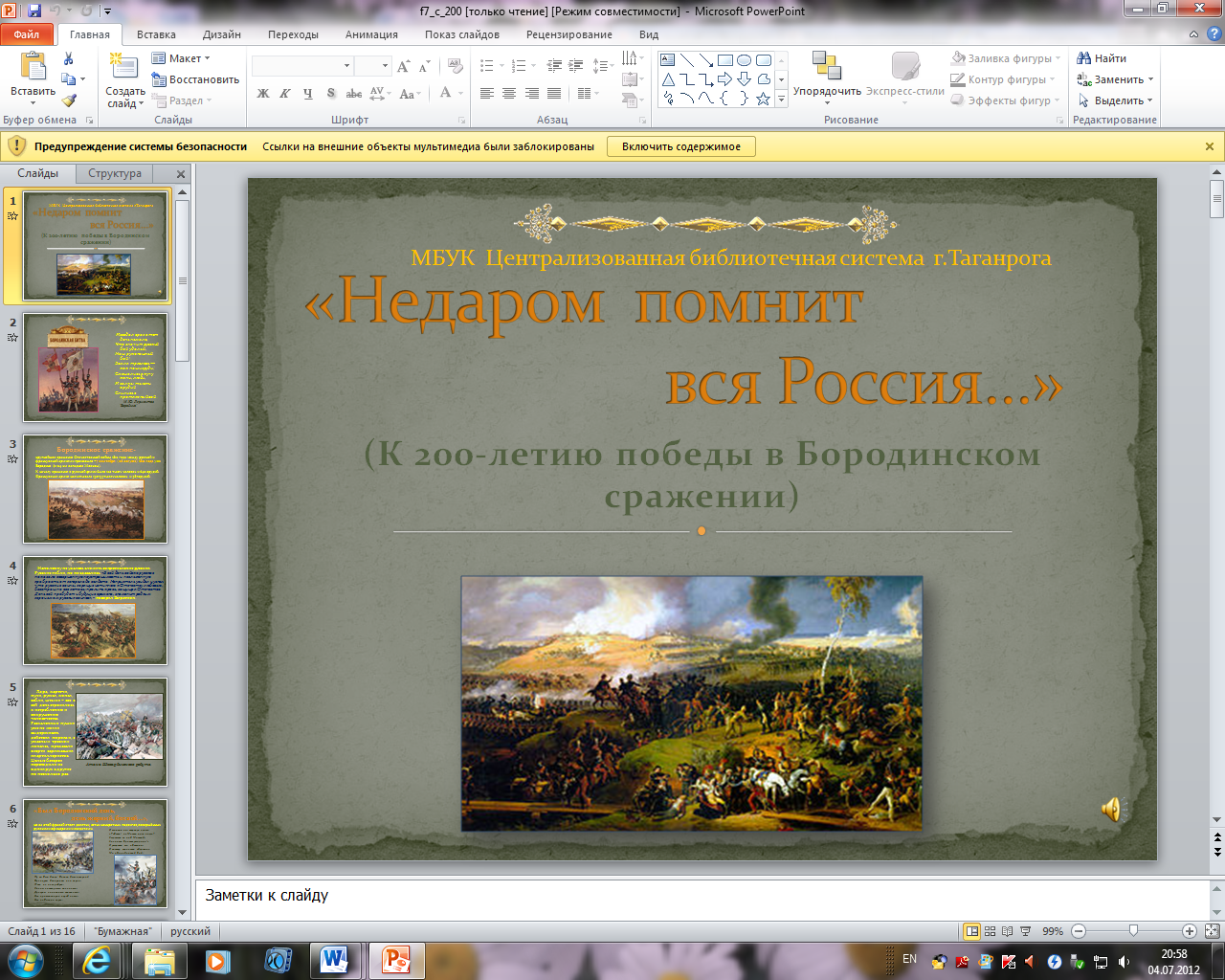 